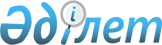 О переименовании составных частей и изменении транскрипции их наименований в городе Абай, поселках Вольный, Новый Караган, Кзыл Абайского района Карагандинской областиСовместные постановление акимата Абайского района Карагандинской области от 26 декабря 2023 года № 64/01 и решение Абайского районного маслихата Карагандинской области от 26 декабря 2023 года № 15/146
      В соответствии с Законами Республики Казахстан "Об административно-территориальном устройстве Республики Казахстан", "О местном государственном управлении и самоуправлении в Республике Казахстан" на основании заключения областной ономастической комиссии при акимате Карагандинской области от 19 июля 2023 года с учетом мнения населения соответствующих территорий акимат Абайского района ПОСТАНОВЛЯЕТ и Абайский районный маслихат РЕШИЛ:
      1. Переименовать составные части и изменить транскрипции их наименований:
      1) в городе Абай Абайского района Карагандинской области:
      улицу Железнодорожная – в улицу Теміржолшылар;
      улицу Транспортная – в улицу Береке;
      улицу Южная – в улицу Ақбиік;
      улицу Юбилейная – в улицу Наурыз;
      улицу Степная – в улицу Шаңырақ;
      улицу Интернациональная – в улицу Мирас;
      переулок Стадионный – в переулок Жігер;
      переулок Угольный – в переулок Бейбітшілік;
      переулок Центральный – в переулок Орталық;
      переулок Автомобилистов – в переулок Атамекен;
      переулок Медицинский – в переулок Сарыарқа;
      переулок Горняков – в переулок Кеншілер;
      переулок Калинина – в переулок Толағай;
      переулок Энтузиастов – в переулок Тұран;
      переулок Железнодорожный – в переулок Керуен.
      2) в поселке Вольный города Абай Абайского района Карагандинской области:
      улицу Ермака – в улицу Льва Гумилева;
      улицу Угловая – в улицу Бірлік;
      улицу Аварийная – в улицу Қарқаралы;
      изменить транскрипцию наименования улицы Балтыкульская – в улицу Балықтыкөл;
      изменить транскрипцию наименования улицы Уральская – в улицу Орал;
      изменить транскрипцию наименования улицы Казанская – в улицу Қазан.
      3) в поселке Новый Караган города Абай Абайского района Карагандинской области:
      улицу Донская – в улицу Ардагерлер;
      улицу Сахалинская – в улицу Бастау;
      изменить транскрипцию наименования улицы Нуринская – в улицу Нұра.
      4) в поселке Кзыл города Абай Абайского района Карагандинской области:
      улицу Путевая усадьба – в улицу Керуен;
      улицу Подстанция – в улицу Байқоңыр;
      улицу Тельман – в улицу Жетісу;
      переулок Макарова – в переулок Алатау.
      2. Контроль за исполнением настоящего совместного постановления акимата Абайского района и решения Абайского районного маслихата возложить на курирующего заместителя акима Абайского района и постоянную комиссию по социально-правовым вопросам Абайского районного маслихата.
      3. Настоящее совместное постановление акимата Абайского района и решение Абайского районного маслихата вводится в действие по истечении десяти календарных дней после дня их первого официального опубликования.
					© 2012. РГП на ПХВ «Институт законодательства и правовой информации Республики Казахстан» Министерства юстиции Республики Казахстан
				
      Аким Абайского района

С. Оспанов

      Председатель Абайского районного маслихата

Д. Сакенов
